lMADONAS NOVADA PAŠVALDĪBA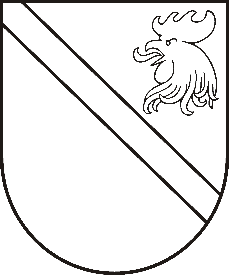 Reģ. Nr. 90000054572Saieta laukums 1, Madona, Madonas novads, LV-4801 t. 64860090, e-pasts: dome@madona.lv ___________________________________________________________________________MADONAS NOVADA PAŠVALDĪBAS DOMESLĒMUMSMadonā2019.gada 20.novembrī									       Nr.552									     (protokols Nr.22, 20.p.)Par speciālistam izīrējamo dzīvojamo telpu - dzīvokļa īpašumu ar adresi Valmieras iela 16-23, Madona, Madonas novads 13.08.2018. Madonas novada pašvaldība ir saņēmusi Martas Kalniņas, […], ar lūgumu nodrošināt M.Kalniņu ar dzīvojamo platību Mārcienā vai Bērzaunes pagastā, lai varētu uzsākt pildīt sociālā darbinieka pienākumus Mārcienas pagastā. Iesniegumam pievienota Rīgas Stradiņa profesionālā bakalaura diploma (sērija PD E Nr.8261) par profesionālo bakalaura grādu sociālajā darbā un sociālā darbinieka kvalifikāciju kopija. 16.08.2018. Dzīvokļu jautājumu komisija ir pieņēmusi lēmumu par M.Kalniņas reģistrēšanu pašvaldības palīdzības reģistrā speciālista nodrošināšanai ar dzīvojamo telpu. 03.09.2018. Madonas novada pašvaldības Sociālais dienests ir noslēdzis darba līgumu ar M.Kalniņu par sociālā darbinieka pienākumu veikšanu Mārcienas pagastā. 07.11.2019. Madonas novada pašvaldība ir saņēmusi M.Kalniņas iesniegumu ar lūgumu pašvaldībai nodot īrei M.Kalniņai dzīvojamo telpu – dzīvokļa īpašumu ar adresi Valmieras iela 16-23, Madona kā kvalificētai speciālistei.Saskaņā ar 25.08.2016. Madonas novada pašvaldības saistošajiem noteikumiem Nr.10 “Par kārtību, kādā pašvaldība izīrē dzīvojamo telpu kvalificētam speciālistam” 3.2.punktu, pašvaldība izīrē pašvaldības dzīvojamo telpu kvalificētiem speciālistiem ar profesionālo vai augstāko izglītību, kas ir nepieciešami valsts vai pašvaldības funkciju nodrošināšanai veselības un sociālo pakalpojumu nozarē.Pamatojoties uz likuma “Par palīdzību dzīvokļa jautājumu risināšanā” 21.¹pantu, 25.08.2016. Madonas novada pašvaldības saistošajiem noteikumiem Nr.10 “Par kārtību, kādā pašvaldība izīrē dzīvojamo telpu kvalificētam speciālistam” 3.2.punktu, ņemot vērā 20.11.2019. Finanšu un attīstības komitejas atzinumu, atklāti balsojot: PAR – 11 (Agris Lungevičs, Ivars Miķelsons, Andrejs Ceļapīters, Antra Gotlaufa, Gunārs Ikaunieks, Valda Kļaviņa, Andris Sakne, Rihards Saulītis, Aleksandrs Šrubs, Gatis Teilis, Kaspars Udrass), PRET – NAV, ATTURAS – NAV, Madonas novada pašvaldības dome  NOLEMJ:Izīrēt Madonas novada pašvaldības speciālistam izīrējamo dzīvojamo telpu – dzīvokļa īpašumu ar adresi Valmieras iela 16-23, Madona, Madonas novads, Madonas novada pašvaldības Sociālā dienesta sociālajai darbiniecei Martai Kalniņai, […].Uzdot dzīvojamās mājas pārvaldniekam SIA “Madonas namsaimnieks” noslēgt īres līgumu ar Martu Kalniņu par speciālistam izīrējamo dzīvojamo telpu ar adresi Valmieras iela 16-23, Madona, Madonas novads, īres līgumu slēdzot uz darba tiesisko attiecību laiku, pildot Sociālā darbinieka Mārcienas pagastā amata pienākumus, bet ne ilgāku par trim gadiem.Domes priekšsēdētājs								          A.LungevičsZāle 64860095